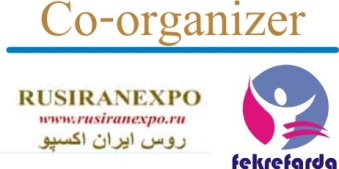 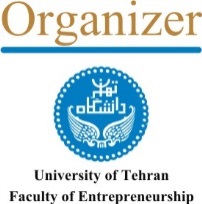 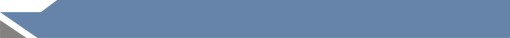 Iran - Russia, CIS and Eastern Europeanorum28-29 November 201       Iran - Russia Business Forum Program Организатор                                                                                         Со-организатор Университет Тегерана                                                                           РусИранЭкспоФакультет Предпринимательства                                                        www.rusiranexpo.ru ИРАН-РОССИЯ, БИЗНЕС ФОРУМ СНГ    И СТРАН ВОСТОЧНОЙ ЕВРОПЫ28-29 НОЯБРЯ 2017 . ТегеранПрограмма бизнес форума Иран-Россия28 Ноября 2017, Вторник8.30-9.30 Открытие Приветственная речь организаторов форума: Университет Тегерана  Факультет предпринимательства и  ГК РусИранЭкспо и партнеров.Регламент выступления 10 мин9.30-11.00  Программные выступленияВыступление ключевых участников .Регламент выступления приглашенной стороны 5 мин11-00 Перерыв11.30-13.00Промышленная и инвестиционная  сессия Выступления руководителей промышленных, инвестиционных истраховых компаний России и ИранаРегламент выступления приглашенной стороны 5 мин13-00 Обед14.30-17.00 Форумы и встречи В2В- Промышленный и инвестиционный Форум- Торговый Форум- Банковский и страховой Форум- Транспортный Форум17-00 окончание работы 1-го дня Форума.29 Ноября 2017, Среда8.30-9.30 Торговая СессияВыступления руководителей торговых компаний России и ИранаРегламент выступления приглашенной стороны 5 мин9.30-11.00 Банковская СессияВыступления руководителей банков России и ИранаРегламент выступления приглашенной стороны 5 мин11-00 Перерыв11.30-13.00 Транспортная СессияВыступления руководителей транспортных компаний России и ИранаРегламент выступления приглашенной стороны 5 мин13-00 Обед14.30-17.00 Встречи В2В- Секция В2В- промышленные и инвестиционные встречи- Секция  В2В -Торговые встречи- Секция В2В - Банковские и страховые встречи- Секция В2В - Транспортные встречи17-00 Закрытие  2-го дня работы Форума.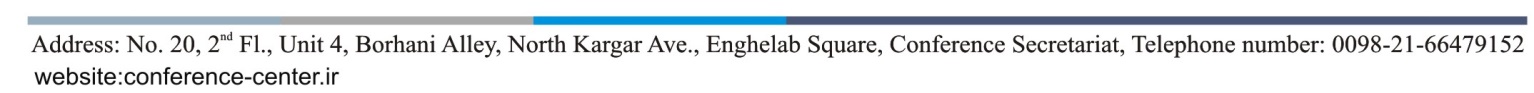 